Praktična provjera znanja – Tablice u Wordu – 6. razred Grupa BIzradi tablicu koja ima paran broj redaka i stupaca i neparne stupce spoji i osjenčaj različitim bojamaIzradi tablicu 7x6. Izmjeni obrube tako da svaka linija bude drugačije boje, a iste vrste i širine.Izradi tablicu 4x8. Izmjeni obrube tako da svaka linija bude druge boje, vrste i širine.Izradi ovakvu tablicu i dopiši tražene podatke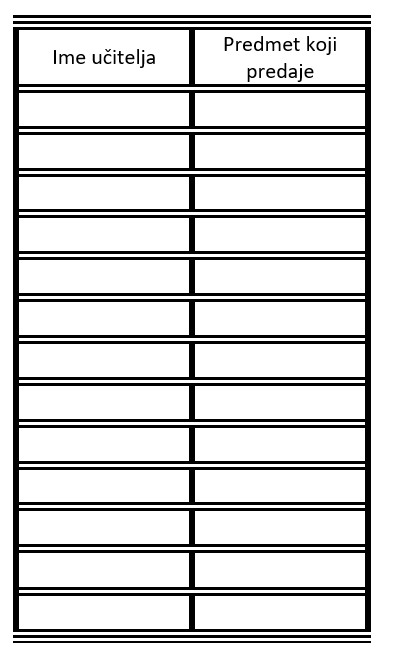 Izradi ovakvu tablicu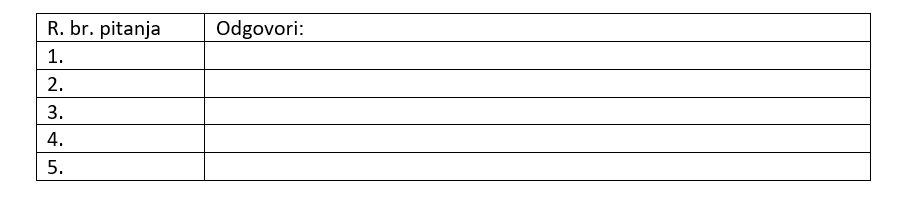 Odgovori na pitanja:Što je tablica?Što kod obruba možeš odabrati?Kako možeš obrisati višak linija?Koje se dvije kartice pojave kada oblikuješ tablicu?Što je ćelija?Svaki odgovor drugačije oblikuj.Izradi tablice koje će imati 12 ćelija. Koliko je takvih tablica?Dovrši križaljku (ako trebaš, dodaj si još stupaca)Osjenčaj ćelije u obliku kao na slici (ako trebaš, dodaj si redaka i stupaca)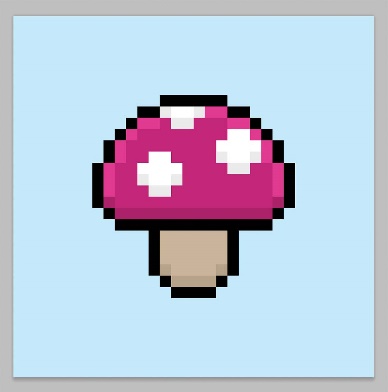 Spremi dokument u svoju mapu pod nazivom Praktična provjera znanja, tablice Word PAZI da bude u tvojoj mapi, jer tražim samo tamo.HARDVER